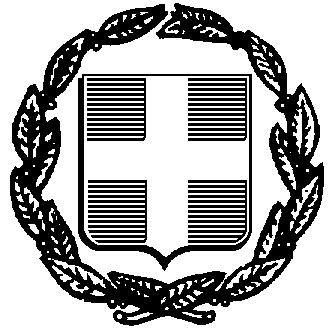 ΕΛΛΗΝΙΚΗ ΔΗΜΟΚΡΑΤΙΑ                                                                                          ΤΡΙΚΑΛΑ  12/03/2018ΝΟΜΟΣ ΤΡΙΚΑΛΩΝ                                                                                                     Αριθμ .πρωτ.8310Δ/νση Οικονομικών ΥπηρεσιώνΤμήμα ΕσόδωνΤαχ.Δ/νση: Ασκληπιού 18Τ.Κ.42131Πληρ.Τσιορλίδα ΒασιλικήΤηλ.24313-51111 Fax: 24313-51145ΔΙΑΚΗΡΥΞΗΤΟΥ ΔΗΜΟΥ ΤΡΙΚΚΑΙΩΝ  ΓΙΑ ΤΗΝ ΕΚΜΙΣΘΩΣΗ ΔΗΜΟΤΙΚΩΝ  ΕΚΤΑΣΕΩΝ  ΚΑΙ ΣΧΟΛΙΚΩΝ ΑΓΡΟΤΕΜΑΧΙΩΝ ΠΟΥ ΒΡΙΣΚΟΝΤΑΙ ΣΤΗ ΔΗΜΟΤΙΚΗ  ΕΝΟΤΗΤΑ ΦΑΛΩΡΕΙΑΣ ΚΑΙ ΣΥΓΚΕΚΡΙΜΕΝΑ ΣΤΙΣ ΤΟΠΙΚΕΣ ΚΟΙΝΟΤΗΤΕΣ   ΚΕΦΑΛΟΒΡΥΣΟΥ-ΜΕΓΑΛΟΥ ΚΕΦΑΛΟΒΡΥΣΟΥ-ΔΙΑΛΕΚΤΟΥ ΔΙΠΟΤΑΜΟΥΦΑΝΕΡΗ ΠΛΕΙΟΔΟΤΙΚΗ ΠΡΟΦΟΡΙΚΗ ΔΙΑΔΙΚΑΣΙΑΚριτήριο κατακύρωσης: Η υψηλότερη τιμήΤιμή εκκίνησης  : 30,00€ ανά στρέμμα ετησίωςΑ.Ο.Ε. :  136/2018ΜΑΡΤΙΟΣ 2018Ο Δήμαρχος Τρικκαίων        προκηρύσσει δημόσια φανερή προφορική πλειοδοτική δημοπρασία ενώπιον της αρμόδιας επιτροπής διεξαγωγής δημοπρασιών του Δήμου, για την εκμίσθωση δημοτικών  εκτάσεων και σχολικών αγροτεμαχίων που βρίσκονται :ΤΟΠΙΚΗ ΚΟΙΝΟΤΗΤΑ ΚΕΦΑΛΟΒΡΥΣΟΥΔημοτική έκταση   επιφανείας 4,124   στρεμμάτων,  (4,124,68 τ.μ.) στη θέση ΒΑΤΑ  του  Αριθ.  τεμαχίου 446 του Αναδασμού του Αγροκτήματος  ΚΕΦΑΛΟΒΡΥΣΟΥ (ΦΕΚ668Β/7-11-1985) Δημοτική έκταση   επιφανείας 5,124   στρεμμάτων , ( 5.124,38 τ.μ.) στη θέση ΣΓΑΡΕΣ τμήμα 2 του αρ. 354 τεμαχίου του αναδασμού του Αγροκτήματος  ΚΕΦΑΛΟΒΡΥΣΟΥ  (ΦΕΚ668Β/7-11-1985)Δημοτική έκταση   επιφανείας 20,991 στρεμμάτων,  (20.991,57 τ.μ.) στη θέση ΣΓΑΡΕΣ  τμήμα του 3  του  Αριθ.  τεμαχίου 354 του Αναδασμού του Αγροκτήματος  ΚΕΦΑΛΟΒΡΥΣΟΥ  (ΦΕΚ668Β/7-11-1985)Δημοτική έκταση   επιφανείας 10,052 στρεμμάτων,  (10.052,86 τ.μ.) στη θέση ΣΓΑΡΕΣ  τμήμα του 4  του  Αριθ.  τεμαχίου 354 του Αναδασμού του Αγροκτήματος  ΚΕΦΑΛΟΒΡΥΣΟΥ  (ΦΕΚ668Β/7-11-1985)Δημοτική έκταση   επιφανείας 20,019 στρεμμάτων,  (20.019,09 τ.μ.) στη θέση  ΓΚΟΥΡΜΕΝΑ   του  Αριθ.  τεμαχίου 154 του Αναδασμού του Αγροκτήματος  ΔΙΠΟΤΑΜΟΥ 1988Δημοτική έκταση   επιφανείας 2,422 στρεμμάτων,     (2,422,04 τ.μ.) στη θέση ΚΑΣΤΡΑΚΟΣ του  Αριθ.  τεμαχίου 16 του Αναδασμού του Αγροκτήματος  ΔΙΠΟΤΑΜΟΥ 1988 Δημοτική έκταση   επιφανείας 6,555 στρεμμάτων  (6.555,51 τ.μ.) στη θέση ΚΑΣΤΡΑΚΟΣ του  Αριθ.  τεμαχίου 17 του Αναδασμού του Αγροκτήματος  ΔΙΠΟΤΑΜΟΥ  1988Δημοτικό αγροτεμάχιο σχολικό, επιφανείας 35,025 στρεμμάτων,  (35.025,72 τ.μ.) του  Αριθ.  τεμαχίου 67 σύμφωνα με τον 18725/27-9-1991 απόφασης Νομάρχη Τρικάλων περί διαπίστωσης της περιουσίας του Δημοτικού σχολείου Κεφαλοβρύσου.Δημοτική έκταση   επιφανείας 10,387 στρεμμάτων,  (10.387,72 τ.μ.) στη θέση ΣΓΑΡΕΣ    του  Αριθ.  τεμαχίου 354 του Αναδασμού του Αγροκτήματος  ΚΕΦΑΛΟΒΡΥΣΟΥ  (ΦΕΚ668Β/7-11-1985)Δημοτική έκταση   επιφανείας 21,124 στρεμμάτων,  (21.124,52 τ.μ.) στη θέση ΣΓΑΡΕΣ    του  Αριθ.  τεμαχίου 81 του Αναδασμού του Αγροκτήματος  ΚΕΦΑΛΟΒΡΥΣΟΥ(ΦΕΚ668Β/7-11-1985)Δημοτική έκταση επιφανείας 4,3 στρεμμάτων στην θέση Σγάρες  τμήμα 1 του αριθμ. 354 τεμαχίου του αναδασμού αγροκτήματος ΚεφαλοβρύσουΤΟΠΙΚΗ ΚΟΙΝΟΤΗΤΑ ΜΕΓΑΛΟΥ ΚΕΦΑΛΟΒΡΥΣΟΥΔημοτική έκταση   επιφανείας 20,285 στρεμμάτων,    (20.285,90 τ.μ.) στη θέση ΣΓΑΡΕΣ    του  Αριθ.  τεμαχίου 781 του Αναδασμού του Αγροκτήματος ΜΕΓΑΛΟΥ ΚΕΦΑΛΟΒΡΥΣΟΥ  (ΦΕΚ219/27-4-1983)Δημοτική έκταση   επιφανείας 104,219 στρεμμάτων,  (104.219,4 τ.μ.) στη θέση ΜΑΓΚΑ    του  Αριθ.  τεμαχίου 807 του Αναδασμού του Αγροκτήματος ΜΕΓΑΛΟΥ ΚΕΦΑΛΟΒΡΥΣΟΥ  (ΦΕΚ219/27-4-1983)Δημοτική έκταση   επιφανείας 5,485 στρεμμάτων,      (5.485,10 τ.μ.)  στη θέση ΣΓΑΡΕΣ     Τμήμα  του  Αριθ.  τεμαχίου 810γ  του Αναδασμού του Αγροκτήματος  ΜΕΓΑΛΟΥ ΚΕΦΑΛΟΒΡΥΣΟΥ  (ΦΕΚ219/27-4-1983)Δημοτική έκταση   επιφανείας 82,475 στρεμμάτων,    (82.475,92 τ.μ.) στη θέση ΝΗΣΙ    του  Αριθ.  τεμαχίου 791 του Αναδασμού του Αγροκτήματος ΜΕΓΑΛΟΥ ΚΕΦΑΛΟΒΡΥΣΟΥ (ΦΕΚ219/27-4-1983) Δημοτική έκταση   επιφανείας 37,984 στρεμμάτων,    (37.984,03 τ.μ.) στη  θέση ΣΓΑΡΕΣ    του  Αριθ.  τεμαχίου 91 του Αναδασμού του Αγροκτήματος ΜΕΓΑΛΟΥ ΚΕΦΑΛΟΒΡΥΣΟΥ  (ΦΕΚ219/27-4-1983)Δημοτική έκταση επιφανείας 34,420 στρεμμάτων, (34.420,85τμ) στη θέση ΣΓΑΡΕΣ ΤΟΥ Αριθ.τεμ.91 του Αναδασμού του Αγροκτήματος ΜΕΓΑΛΟΥ ΚΕΦΑΛΟΒΡΥΣΟΥ  (ΦΕΚ219/27-4-1983)ΤΟΠΙΚΗ ΚΟΙΝΟΤΗΤΑ ΔΙΑΛΕΚΤΟΥΔημοτική έκταση   επιφανείας 17,317 στρεμμάτων,  (17.317,97 τ.μ.) στη θέση  ΒΑΜΒΑΚΙΕΣ τμήμα  του  Αριθ.  τεμαχίου 770 του Αναδασμού του Αγροκτήματος  ΔΙΑΛΕΚΤΟΥ  (ΦΕΚ 620Β/11-10-1985)   Δημοτικό αγροτεμάχιο επιφανείας 37,333 στρεμμάτων,  (37.333,10 τ.μ). σχολικό  με αριθ.  τεμαχίου 254 του Αναδασμού του Αγροκτήματος ΔΙΑΛΕΚΤΟΥ (ΦΕΚ 620Β/3-10-1985)   Δημοτική έκταση επιφανείας 5,5 στρεμμάτων, (5.500,00 τ.μ.)  του  Αριθ.Τεμαχίου 723Γ  του Αναδασμού του Αγροκτήματος  ΔΙΑΛΕΚΤΟΥ (ΦΕΚ 620Β/3-10-1985)   ΤΟΠΙΚΗ ΚΟΙΝΟΤΗΤΑ ΔΙΠΟΤΑΜΟΥΔημοτικός αγρός επιφανείας 13,293 στρεμμάτων,  (13.293,08 τ.μ.) του Αριθ.  τεμαχίου 177 του Αναδασμού του Αγροκτήματος  ΔΙΠΟΤΑΜΟΥ(ΦΕΚ557Β/4-8-1988)Δημοτικός αγρός πιφανείας  4,743 στρεμμάτων,  (4.743,42 τ.μ.) του Αριθ.  τεμαχίου 179 του Αναδασμού του Αγροκτήματος ΔΙΠΟΤΑΜΟΥ(ΦΕΚ557Β/4-8-1988Δημοτικός αγρός επιφανείας  51,596 στρεμμάτων,  (51.596,80 τ.μ.)  του Αριθ.  τεμαχίου 174-34 του Αναδασμού του Αγροκτήματος ΔΙΠΟΤΑΜΟΥ  (ΦΕΚ557Β/4-8-1988)Η εκμίσθωση των προαναφερόμενων αγροτεμαχίων θα γίνει με τους εξής όρους:Θεσμικό ΠλαίσιοΤο Π.Δ. 270/81 περί καθορισμού των όρων διενέργειας δημοπρασιών για εκποίηση ή εκμίσθωση πραγμάτων των Δήμων και ΚοινοτήτωνΤις διατάξεις των άρθρων 192 και 195 του Ν.3463/2006Τις διατάξεις του άρθρου 72 παρ. ε και άρθρου 84 παρ. 1στ του Ν. 3852/2010Τις 81 & 147/2018 Αποφάσεις Δημοτικού Συμβουλίου Δήμου ΤρικκαίωνΤην  136/2018   Απόφαση Οικονομικής Επιτροπής Δήμου ΤρικκαίωνΆρθρο  1   Η Δημοπρασία είναι φανερή, προφορική και πλειοδοτική και θα γίνει στην αίθουσα συνεδριάσεων του Δημοτικού Συμβουλίου του Δημαρχιακού Μεγάρου που βρίσκεται στην οδό Ασκληπιού 18,  ενώπιον της Επιτροπής Διεξαγωγής Δημοπρασιών για εκποίηση ή εκμίσθωση πραγμάτων του Δήμου την 27η Μαρτίου  2018, ημέρα  Τρίτη και ώρα 11:00 π.μ. και  δικαίωμα συμμετοχής στη δημοπρασία έχουν όλοι οι δημότες-κάτοικοι του Δήμου Τρικκαίων, ανεξάρτητα από την έκταση της καλλιεργήσιμης γης τους.  Αν η δημοπρασία αποβεί άγονη θα επαναληφθεί σύμφωνα με το άρθρο 6 του Π.Δ.270/1981 με τους ίδιου όρους στην αίθουσα συνεδριάσεων του Δημοτικού Συμβουλίου του Δημαρχιακού Μεγάρου που βρίσκεται στην οδό Ασκληπιού 18,  και δικαίωμα συμμετοχής έχει ο ΟΠΟΙΟΣΔΗΠΟΤΕ.Άρθρο  2   Η διάρκεια της μίσθωσης αρχίζει από την ημερομηνία υπογραφής της σύμβασης μίσθωσης και λήγει την 31/12/2023.Το ελάχιστο όριο πρώτης προσφοράς για τα ανωτέρω δημοτικά  αγροτεμάχια και δημοτικές εκτάσεις,  ορίζεται στο ποσό των 30,00 €/ ανά στρέμμα ετησίως.  Οι προσφορές των πλειοδοτών πρέπει να γίνονται ανά 1€ τουλάχιστον, απαγορευμένης μικρότερης προσφοράς. Κάθε προσφορά είναι υποχρεωτική για τον πλειοδότη, η δε υποχρέωση αυτή μεταβιβάζεται αλληλοδιαδόχως από τον πρώτο στους επόμενους και επιβαρύνει τον τελευταίο πλειοδότη.Άρθρο  3   Οι συμμετέχοντες θα πρέπει, επί ποινή αποκλεισμού, να προσκομίσουν τα παρακάτω δικαιολογητικά :   Βεβαίωση δημοτικής ενημερότητας από την Ταμειακή Υπηρεσία του Δήμου Τρικκαίων για τον συμμετέχοντα  και τον εγγυητή του.Πιστοποιητικό περί εγγραφής του συμμετέχοντα στο δημοτολόγιο του Δήμου Τρικκαίων .Πιστοποιητικό μονίμου κατοικίας του συμμετέχοντα.Εγγύηση συμμετοχής σε γραμμάτιο σύστασης παρακαταθήκης του Ταμείου Παρακαταθηκών και Δανείων ή εγγυητική επιστολή αναγνωρισμένης τράπεζας, ή βεβαίωση του Ταμείου Παρακαταθηκών και Δανείων για παρακατάθεση σ’ αυτό, ποσού ίσου με το 10% του ελαχίστου ορίου πρώτης προσφοράς, υπολογιζόμενου για ένα έτος. Η παραπάνω εγγύηση συμμετοχής αποδίδεται στον μεν πλειοδότη μετά την υπογραφή του συμφωνητικού στους δε υπόλοιπους μετά από τον τερματισμό της δημοπρασίας.Φωτοαντίγραφο αστυνομικής ταυτότητας του συμμετέχων και του εγγυητή του.Υπεύθυνη δήλωση του Ν.1599/1986 ότι έλαβε γνώση και έχει μελετήσει λεπτομερώς τους όρους της παρούσας διακήρυξης τους οποίους αποδέχεται πλήρως και ανεπιφύλαχτα.Να παρουσιάσει την ημέρα της δημοπρασίας αξιόχρεο εγγυητή, ο οποίος θα υπογράψει τα πρακτικά της δημοπρασίας και θα είναι σε όλα συνυπεύθυνος με τον τελευταίο πλειοδότη μισθωτή για την εκπλήρωση των όρων της συμβάσεως. Η φερεγγυότητα του εγγυητή εναπόκειται στην κρίση της Οικονομικής Επιτροπής.Αν κάποιος πλειοδοτεί για λογαριασμό άλλου, οφείλει να δηλώσει αυτό στην επιτροπή της δημοπρασίας πριν την έναρξη της διαδικασίας, στην οποία πρέπει να παρουσιάσει για τον σκοπό αυτό εξουσιοδότηση θεωρημένη ως προς το γνήσιο της υπογραφής. ΄Αρθρο 4  Το μίσθωμα ορίζεται ετήσιο (ισούται με τον γινόμενο των στρεμμάτων επί του επιτευχθέντος μισθώματος ανά στρέμμα) και θα καταβάλλεται την 31η Δεκεμβρίου κάθε έτους. Το έτος αρχίζει την πρώτη Ιανουαρίου κάθε έτους και λήγει στις 31 Δεκεμβρίου. Για το πρώτο έτος ειδικότερα, την 31η Δεκεμβρίου, θα καταβληθεί το αναλογούν μίσθωμα από την υπογραφή της σύμβασης μέχρι την 31 Δεκεμβρίου.     Σε περίπτωση πρόωρης λύσης της μίσθωσης κατόπιν αιτήσεως του μισθωτή, θα καταβληθεί το αναλογούν μίσθωμα για το έτος λύσεως της μίσθωσης, από την  01  Ιανουαρίου έως και την ημερομηνία απόφασης του Δημοτικού Συμβουλίου περί έγκρισης της λύσης μίσθωσης, με παράλληλη κατάπτωση της εγγύησης καλής εκτέλεσης των όρων μίσθωσης  υπέρ του Δήμου Τρικκαίων.      Οι πλειοδότες-μισθωτές είναι υπεύθυνοι για την πληρωμή των τελών άρδευσης. ΄Αρθρο 5    Η σιωπηρή αναμίσθωση καθώς και η υπεκμίσθωση των παραπάνω εκτάσεων απαγορεύεται απόλυτα.Άρθρο 6    Οι μισθωτές δεν αποκτούν κανένα δικαίωμα από την μη έγκριση των πρακτικών της δημοπρασίας από τα αρμόδια από το Νόμο όργανα.  Άρθρο  7   Επί πλέον ο τελευταίος πλειοδότης-μισθωτής πρέπει κατά την υπογραφή της συμβάσεως να προσκομίσει  εγγυητική επιστολή καλής εκτέλεσης  από το Ταμείο  Παρακαταθηκών και Δανείων  ή από Τραπεζικό Ίδρυμα, ποσού ύψους ίσου με το 10% επί του μισθώματος ενός έτους, όπως αυτό θα επιτευχθεί στην δημοπρασία.Άρθρο 8Η δημοπρασία επαναλαμβάνεται οίκοθεν από τον δήμαρχο εάν δεν παρουσιάσθηκε κατ' αυτήν πλειοδότης.Η δημοπρασία επαναλαμβάνεται κατόπιν αποφάσεως του δημοτικού συμβουλίου όταν:α) Το αποτέλεσμα αυτής δεν εγκριθεί από την Οικονομική επιτροπή ή το Δημοτικό Συμβούλιο ή την αρμόδια Διοικητική Αρχή λόγω ασύμφορου του επιτευχθέντος αποτελέσματος ή σφάλματος στη διενέργεια της δημοπρασίας.β) Μετά την κατακύρωση της δημοπρασίας, ο τελευταίος πλειοδότης και ο εγγυητής του αρνούνται να υπογράψουν τα πρακτικά, ή τη σύμβαση μίσθωσης, επίσης όταν μετά την κοινοποίηση στον τελευταίο πλειοδότη της εγκριτικής επί του αποτελέσματος της δημοπρασίας αποφάσεως δεν προσέλθει αυτός εμπροθέσμως για την σύνταξη και υπογραφή της σύμβασης.γ) Στην ανωτέρω περίπτωση της παραγράφου 2 β) η δημοπρασία, επαναλαμβάνεται σε βάρος του τελευταίου πλειοδότη και του εγγυητή αυτού. Ως ελάχιστο δε όριο προσφοράς ορίζεται το επ' ονόματι τούτου κατακυρωθέν ποσόν, δυνάμενο να μειωθεί με απόφαση του Δημοτικού Συμβουλίου.δ) Η επαναληπτική δημοπρασία γνωστοποιείται με περιληπτική διακήρυξη του δημάρχου αναφερομένης στους όρους της πρώτης διακήρυξης και δημοσιευομένης πέντε (5) τουλάχιστον ημέρες προ της ημέρας της διενέργειας της δημοπρασίας. Διεξάγεται δε σύμφωνα με τα όσα αναφέρθηκαν.ε) Η επανάληψη της δημοπρασίας ενεργείται με βάση τη δοθείσα τελευταία προσφορά κατά την προηγούμενη δημοπρασία.         Άρθρο 9     Οι μισθωτές είναι υποχρεωμένοι μέσα σε δέκα (10) ημέρες από της κοινοποιήσεως σ’ αυτούς της αποφάσεως της Αποκεντρωμένης Διοίκησης Θεσσαλίας και Στερεάς Ελλάδας για την έγκριση του αποτελέσματος της δημοπρασίας να προσέλθουν με τους εγγυητές τους για τη σύνταξη και υπογραφή των συμφωνητικών, αλλιώς κηρύσσονται αυτοδίκαια έκπτωτοι και γίνεται αναπλειστηριασμός σε βάρος αυτών και των εγγυητών τους. Θα είναι δε συνυπεύθυνοι απέναντι στο Δήμο και οι δύο στην περίπτωση που στην νέα δημοπρασία θα επιτευχθεί μικρότερο μίσθωμα. Από τη λήξη της προθεσμίας αυτής η σύμβαση θεωρείται ότι καταρτίστηκε οριστικά.Άρθρο 10   Η έγκριση  του αποτελέσματος της δημοπρασίας και των τυχόν επαναληπτικών είναι στην κρίση της Οικονομικής Επιτροπής και της Αποκεντρωμένης Διοίκησης Θεσσαλίας και Στερεάς Ελλάδας  χωρίς απ’ αυτό να δημιουργείται κανένα δικαίωμα υπέρ του τελευταίου πλειοδότη.Άρθρο  11Ο Δήμος διατηρεί το δικαίωμα να μεταβάλει το χρονοδιάγραμμα της δημοπρασίας, ή να επαναλάβει την δημοπρασία με ή χωρίς τροποποίηση των όρων, χωρίς να γεννάται οποιοδήποτε σχετικό δικαίωμα αποζημίωσης του πλειοδότη και των λοιπών υποψηφίων που έλαβαν μέρος στη δημοπρασία. Άρθρο  12  Οι τελευταίοι πλειοδότες και οι εγγυητές τους, δεν θα έχουν καμία αξίωση από το Δήμο εάν καταστραφεί η συγκομιδή τους, χωρίς να εξαιρείται και η περίπτωση της θεομηνίας.Άρθρο  13  Ο Δήμος Τρικκαίων δεν έχει καμία υποχρέωση να διατηρεί και να διαφυλάσσει τα σύνορα της παραπάνω εκτάσεως, τις υπέρ αυτού δουλείες, τα όρια αυτού και εν γένει το μίσθιο σε καλή κατάσταση, προστατεύοντας αυτό απέναντι σε κάθε καταπάτηση. Την υποχρέωση αυτή, την αναλαμβάνει ο τελευταίος πλειοδότης, να προστατεύει  δηλαδή την παραπάνω έκταση με κάθε νόμιμο μέσο.    Άρθρο  14    Ο Δήμος Τρικκαίων δεν ευθύνεται έναντι του τελευταίου πλειοδότη για την πραγματική κατάσταση στην οποία βρίσκεται η ενοικιαζόμενη έκταση της οποίας έχει λάβει γνώση ο πλειοδότης και αποδέχεται με τη συμμετοχή του στη δημοπρασία. Με  την  υποβολή  της  συμμετοχής θεωρείται  αυτοδίκαια  ότι  ο  διαγωνιζόμενος αποδέχεται  ανεπιφύλακτα  τους  όρους  της  παρούσας  διακήρυξης  και  δεν δύναται  να υπαναχωρήσει για οποιονδήποτε λόγο.Άρθρο  15   Μετά τη λήξη της μίσθωσης οι μισθωτές είναι υποχρεωμένοι τις παραπάνω εκτάσεις να τις παραδώσουν στον ιδιοκτήτη Δήμο  αλλιώς ευθύνονται σε αποζημίωση η οποία ορίζεται από τώρα σε (3,00) € για κάθε μέρα καθυστέρησης. Ο Δήμος επιφυλάσσεται του δικαιώματος έναντι του Νόμου «περί εξώσεως δυστροπούντων μισθωτών».Άρθρο  16  Η διακήρυξη θα δημοσιευθεί σύμφωνα με το άρθρο 4 του Π.Δ. 270/1981 με φροντίδα του Δημάρχου τουλάχιστον δέκα ημέρες πριν από τη διενέργεια της δημοπρασίας με τοιχοκόλληση αντιγράφου αυτής στον πίνακα ανακοινώσεων του δημοτικού καταστήματος επί της οδού Ασκληπιού 18 –Τρίκαλα, στον πίνακα ανακοινώσεων της Δημοτικής Ενότητας Φαλώρειας,  των  άνω Τοπικών  Κοινοτήτων , καθώς  επίσης  και στην ιστοσελίδα του Δήμου Τρικκαίων.Άρθρο  17   Πληροφορίες για τη δημοπρασία παρέχονται καθημερινά, τις εργάσιμες ημέρες από ώρες από 09:00’-13:00’ στο Τμήμα Εσόδων του Δήμου Τρικκαίων, διεύθυνση Ασκληπιού 18, ΤΚ 421 00 - Τρίκαλα, τηλέφωνο 2431351115-2431351113 (αρμόδιοι υπάλληλοι Χαχάμης Γεώργιος  και Γεωργίου Σταυρούλα).Ο ΔΗΜΑΡΧΟΣ ΤΡΙΚΚΑΙΩΝΠΑΠΑΣΤΕΡΓΙΟΥ ΔΗΜΗΤΡΗΣ